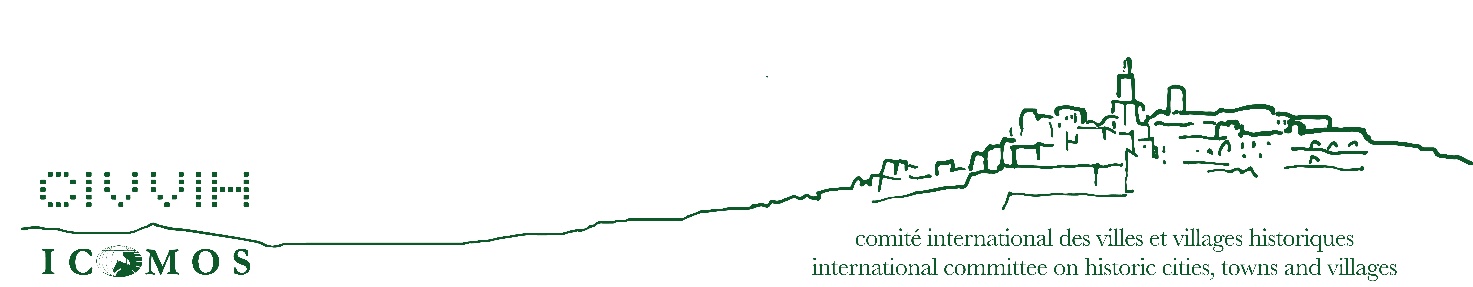 FORMULAIRE D'INSCRIPTION DES MEMBRESFORMULAIRE D'INSCRIPTION DES MEMBRESVEUILLEZ LIMITER VOTRE RÉSUMÉ À 2 PAGESMERCI DE NE PAS CHANGER LE FORMAT DE CE FORMULAIREVEUILLEZ LIMITER VOTRE RÉSUMÉ À 2 PAGESMERCI DE NE PAS CHANGER LE FORMAT DE CE FORMULAIRE1. INFORMATIONS PERSONNELLESNom :PRÉNOM :Adresse Postal :(*selon l'ordre national, rue, ville, province, code postal, pays)Courriel de contact :Téléphone : ICOMOSICOMOS Adhésion :(Pays; numéro d’inscription; date)CIVVIH Catégorie de membre :(Associate ; Expert)CIVVIH Adhésion date :Membre d’autres Comités scientifiques de l’ICOMOS (ISC)2. ETUDES 2.1 Diplôme : (Architecte, Urbaniste, chercheur, …)2.2 Description du domaine d’expertise : (maximum 100 mots):3. EXPERIENCE PROFESSIONALLE 3.1 Poste occupé actuellement :3.2 Résumé professionnel ou mini CV :(maximum 100 mots)4. RECHERCHES ET PUBLICATIONS :(les 5 derniers années)  SIGNATUREDATE